بسم الله الرحمن الرحيم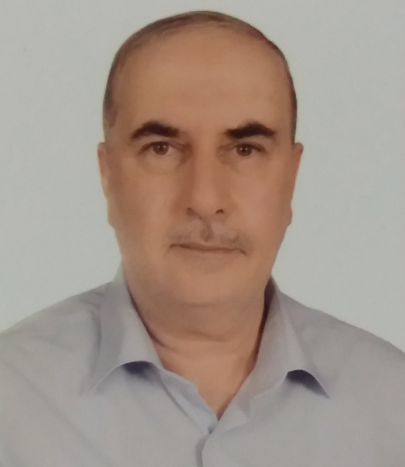 أولا: المعلومات الشخصية:الاسم:  بسام عبد المبديء محمد علي سعيد النعمة                                                         سنة الولادة:    24/1/1962   / بغدادالحالة الاجتماعية: متزوج   عدد الأطفال: 5الجنسية: عراقي  السكن: العراق /  الموصل  حي المرورجهة العمل: كلية الطب / جامعة الموصل / فرع طب الأسرة والمجتمع تاريخ أول تعيين: 24/8/1986مدة الخدمة: 33 سنة                              الإيميل:  bass_mmm@yahoo.comثانيا: الشهادات التي حصل عليها:1- بكالوريوس طب وجراحة عامة, كلية الطب جامعة الموصل في 22/6/ 1986المعدل:   72.63 %2- الماجستير في طب المجتمع, كلية الطب جامعة الموصل 22/2/19923-  شهادة البورد العراقي في طب المجتمع في 8/12/2005 ثالثا: المهام التدريسية: الدراسات الأولية:الوبائيات طلبة الصف الرابع , محاضرات نظرية وتدريب عملي2- الدراسات العليا:* الوبائيات طلبة الماجستير كلية الطب * طرق البحث طلبة الماجستير كلية طب الأسنانرابعا: النشاطات العلمية:1- الإشراف العلمي:ا- طلبة الدبلوم المهني طب المجتمع: خمسة طلبةب- طلبة الماجستير طب المجتمع: 3 طلبةج-  طلبة الدكتوراه طب المجتمع: طالباند- طلبة البورد العراقي طب المجتمع2- عضو لجنة المناقشة في عدد من رسائل الدبلوم المهني ورسائل الماجستير3-البحوث المنشورة: 13 بحوث 4- المشاركة في الممارسات الميدانية لجامعة الموصل 1- في قرية الشريخان 19882- في قرية قز فخرة والشمسيات 19893- في قرية قبر العبد 19925- ورشات عمل1- ورشة عمل البحوث العلمية وتطويرها 8-10 تموز 2008 2- ورشة عمل البحوث العلمية وتطويرها مع دائرة صحة نينوى 25/4/ 2018خامسا: النشاطات الإدارية:عضو اللجنة الامتحانية في الكلية سبع سنواترئيس فرع طب الأسرة والمجتمع  2012-2014عضو في مجلة طب الموصلعضو في لجنة الترقيات في كلية طب الموصلبسم الله الرحمن الرحيم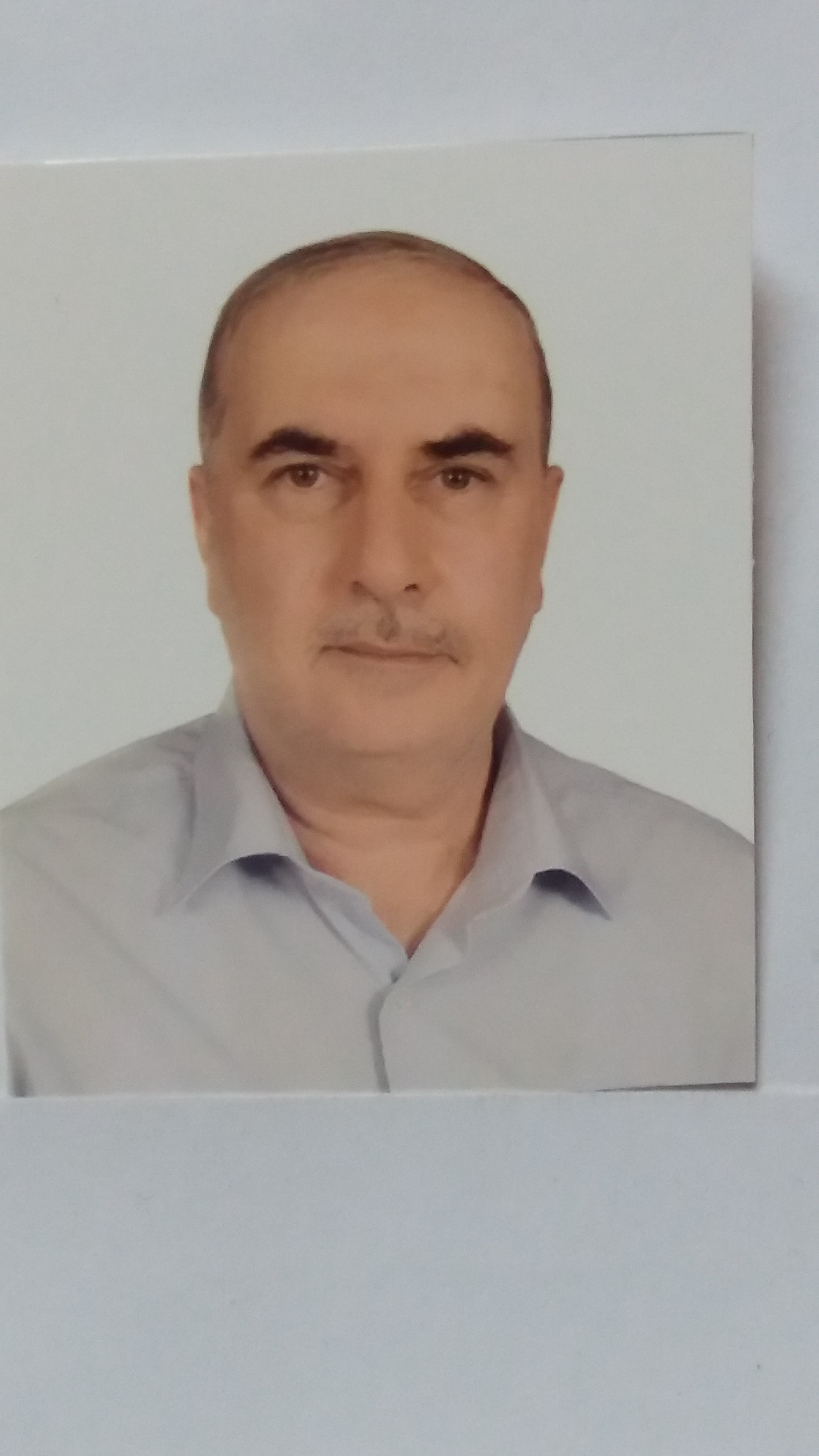 Assistant professor Bassam Abd Al Mobdi Mohammad Ali Al NeemaCollege of MedicineUniversity of Mosul 1st: Personal Information					2nd: Qualifications:3rd : Job description:Published Articles: 13 published articlesJournalyearArticle:No.Annals of College of Medicine  مجلة طب الموصل1996أداء الأطباء المقيمين في التدبير العلاجي1مجلة طب الموصل Annals of College of Medicine1999Smoking &some chronic diseases2مجلة طب الموصل Annals of College of Medicine1999Under five mortality rate in Rawdat Bany Hamdan village3Iraqi J Comm Med2003Mortality in Albusayf District in  governorate4مجلة الكوفة2006أثر مستوى النظافة وحظائر الحيوانات على انتشار الأمراض في قرية قز فخرة والشمسيات5مجلة تكريت الطبية2007ظاهر تدخين التبغ لدى سكان بادوش6Iraqi J Comm Med2009تقييم مقاييس طرق البحث لمجلة طب الموصل 1990-20007Environmental pollution and public health (EPPH)2010Study work among married women in child bearing age Mosul 8JournalyearArticle:No.مجلة طب الموصل Annals of College of Medicine 2011Socio demographic and clinical characteristics of psoriatic patients attended dermatology clinics in Mosul city9مجلة تكريت الطبية   Tikrit Medical Journal2013Knowledge regarding breast cancer risk factors among school teachers in Mosul city10Mosul Medical Conference  20132013Impact of educational program on improvement of breas-self examination knowledge technique among school teachers in Mosul city11International journal of enhanced research in science, technology & engineering  2018Survival patterns of the patients with prostate cancer in Nineveh province 2010-201412International journal of enhanced research in science, technology & engineering  2018Patterns of Incidence rate mortality rate and the case fatality rate of NHL in  Nineveh province for the period from 2010-201413Name: Bassam Abd Al Mobdee Mohammad Ali AlNeemaDate &place of birth: Baghdad 1962/Jan/24th Sex: maleNationality : IraqiAddress: Mosul/Iraq Almorour square Marital status: married  - 5 children Religion: Muslim date 1st occupation: 24/August /1986E mail:   bass_mmm@yahoo.comQualifications:Assistant ProfessorM Sc. Community Medicine. Date 1992Iraqi Board Community Medicine Date 2005Field of interest: Epidemiology of diseasesPlace of work:University of Mosul - College of MedicineJob description:Undergraduate:Teaching and training 4th year medical studentsLectures and practicalPostgraduate :Teaching and training diploma, M Sc, Ph D Community and Family Medicine studentsLectures and practicalMember of Editor committee  Journal of:   Annals of College of MedicineJournalyearArticle:No.Annals of College of Medicine  مجلة طب الموصل1996أداء الأطباء المقيمين في التدبير العلاجي1مجلة طب الموصل Annals of College of Medicine1999Smoking &some chronic diseases2مجلة طب الموصل Annals of College of Medicine1999Under five mortality rate in Rawdat Bany Hamdan village3Iraqi J Comm Med2003Mortality in Albusayf District in  governorate4مجلة الكوفة2006أثر مستوى النظافة وحظائر الحيوانات على انتشار الأمراض في قرية قز فخرة والشمسيات5مجلة تكريت الطبية2007ظاهر تدخين التبغ لدى سكان بادوش6Iraqi J Comm Med2009تقييم مقاييس طرق البحث لمجلة طب الموصل 1990-20007Environmental pollution and public health (EPPH)2010Study work among married women in child bearing age Mosul 8JournalyearArticle:No.مجلة طب الموصل Annals of College of Medicine 2011Socio demographic and clinical characteristics of psoriatic patients attended dermatology clinics in Mosul city9مجلة تكريت الطبية   Tikrit Medical Journal2013Knowledge regarding breast cancer risk factors among school teachers in Mosul city10Mosul Medical Conference  20132013Impact of educational program on improvement of breas-self examination knowledge technique among school teachers in Mosul city11International journal of enhanced research in science, technology & engineering  2018Survival patterns of the patients with prostate cancer in Nineveh province 2010-201412International journal of enhanced research in science, technology & engineering  2018Patterns of Incidence rate mortality rate and the case fatality rate of NHL in  Nineveh province for the period from 2010-201413